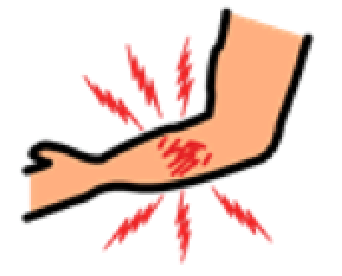 
වේදනාවPAIN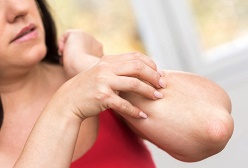 
කැසීමITCHYඔබට කන්න හෝ බොන්න බැහැ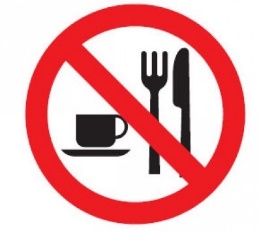 YOU CANNOT EAT OR DRINKඔබට කන්න හෝ බොන්න බැහැYOU CANNOT EAT OR DRINK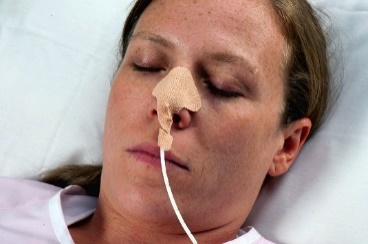 ඔබට ආහාර නලයක් අවශ්‍යයිYOU NEED A FEEDING TUBE  උරා ඇදගැනීම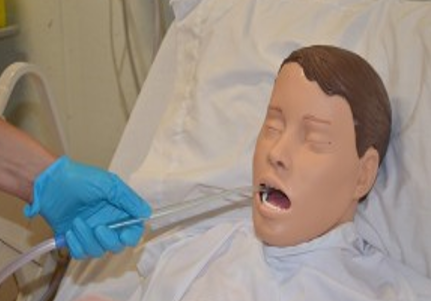 SUCTION  උරා ඇදගැනීමSUCTION  ඔක්සිජන්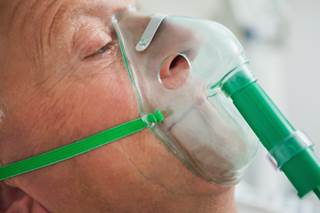 OXYGEN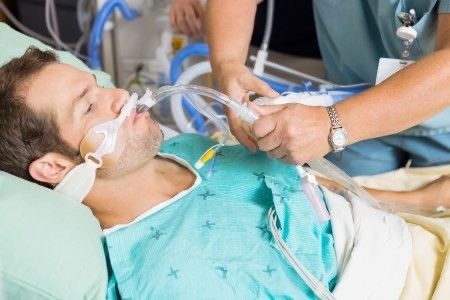 පෙනහළු තුලට ඔක්සිජන් ලබා ගැනීමට ඔබට අනාලනය අවශ්‍යයි  YOU NEED INTUBATION TO GET OXYGEN IN YOUR LUNGS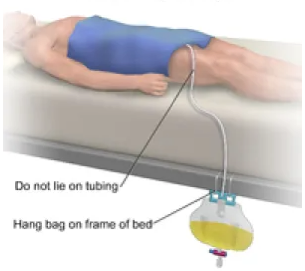 ඔබට මුත්‍රා කැතීටරයක් ​​අවශ්‍යයි YOU NEED A URINARY CATHETER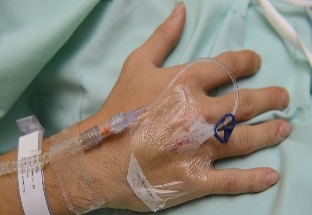 ඔබගේ රුධිර නහරයට නලයක් දාන්න ඕනේ YOU NEED A TUBE IN YOUR BLOOD VESSELපාචනය/ මල බද්ධය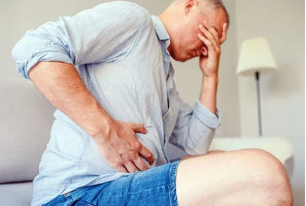 DIARRHEA/ CONSTIPATION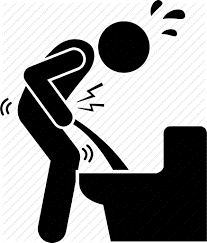 මුත්රා පිටවීමේ අපහසුතාවDIFFICULTY PASSING URINE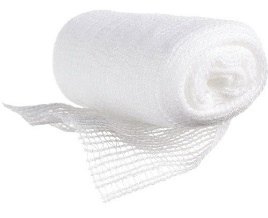 වෙලුම් පටිය මාරු  කරන්නCHANGE DRESSINGවෙලුම් පටිය මාරු  කරන්නCHANGE DRESSINGරුධිර පරික්ෂාව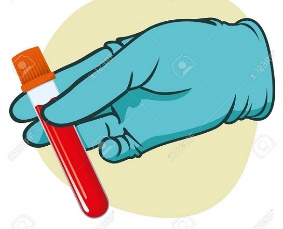 BLOOD TESTඑන්නත් කිරීම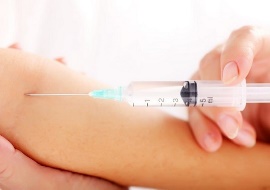 INJECTIONඑන්නත් කිරීමINJECTION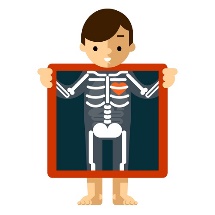 එක්ස් කිරණX-RAYඔබට කොවිඩ් තිබේ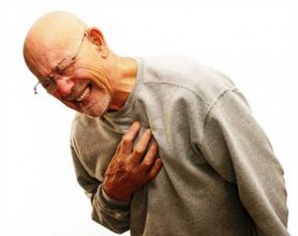 YOU HAVE COVID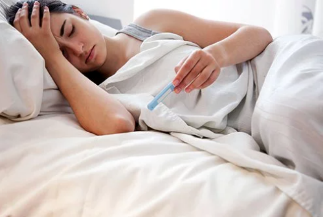 ඔබට උණ තිබේද?DO YOU HAVE A FEVER?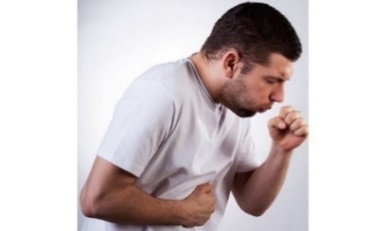 ඔබට කැස්ස තිබේද?DO YOU HAVE COUGH?ඔබට කැස්ස තිබේද?DO YOU HAVE COUGH?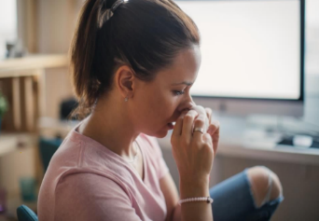 ඔබේ නාසයෙන් හොටු දියර ගලනවද?DO YOU HAVE A RUNNY NOSE?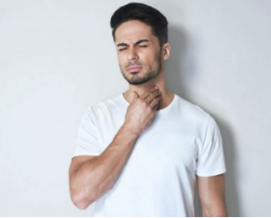 ඔබට උගුරේ අමාරුවක් තිබේද?DO YOU HAVE A SORE THROAT?ඔබට උගුරේ අමාරුවක් තිබේද?DO YOU HAVE A SORE THROAT?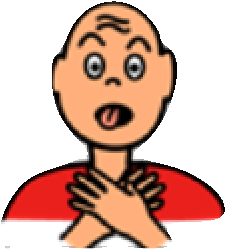 හුස්ම ගැනීමේ අපහසුතාවයක් තිබේද?ANY TROUBLE BREATHING?ඔව්YESඔව්YESඔව්YES  මම දන්නේ නැහැI DON’T KNOW  මම දන්නේ නැහැI DON’T KNOW  මම දන්නේ නැහැI DON’T KNOWනැහැNOනැහැNO